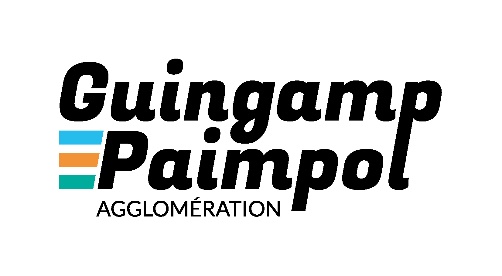 RECRUTEUn.e Chargé-e de mission Projet alimentaire territorialContrat de projet de 3 ansCatégorie A – Filière administrative
Entre terre et mer, Guingamp-Paimpol Agglomération est un territoire emblématique de la Bretagne. Ses espaces naturels, le tourisme, les activités maritimes et agricoles et son pôle d’excellence agroalimentaire en font une agglomération dynamique mêlant ville, ruralité et littoral. De Ploubazlanec à Carnoët, de la Baie de Paimpol jusqu’à la Vallée des Saints, l’agglomération regroupe 57 communes et 73 700 habitants. Ses 24 compétences sont mises en œuvre par 440 agents et un budget de 86.6 millions d’euros.MISSIONSSous la responsabilité du chef de service Economie, emploi et relations entreprises, vos missions porteront sur l’aide à la définition et suivi de la mise en œuvre de la stratégie alimentaire du territoire, la mise en œuvre d’actions visant à dynamiser les filières agricoles locales et à favoriser la transition vers une alimentation plus locale et durable.Développement et structuration d’une offre alimentaire locale durable :  En lien étroit avec le Chef de Service, Economie, Emploi et Relations entreprisesPilotage de l’émergence d’un Projet Alimentaire Territorial (PAT) à l’échelle du territoire de l’Agglomération (chef.fe de projet) Participation aux réseaux d’animateurs(trices) du PAT  Suivi des projets transversaux en lien avec l’alimentation et l’agriculture  Développement des partenariats avec les acteurs du territoire (organisations professionnelles agricoles, associations, entreprises...)  Accompagnement individuel et collectif des porteurs de projets  Instruction des dossiers d’aides à l’installation  Contribution à la déclinaison opérationnelle de la stratégie alimentaire :  Animation d’un groupe de travail « alimentation » pour les collectivités et les agriculteurs sur différentes thématiques (approvisionnement local/ durable, lutte contre le gaspillage alimentaire, valorisation des bio déchets, réduction du plastique, logistique, transformation, structuration de réseaux innovants de commercialisation etc..)  Le cas échéant :Participation à la mise en place d’actions d’animation économique territoriale pour une meilleure efficience de l’écosystème alimentaire en présence sur les sujets de l’innovation, de l’emploi, de la formation.   Dans une logique d’accompagnement des industriels agro-alimentaires (filières longues) en faveur d’une reterritorialisation des approvisionnements/débouchés, mise en relation avec les producteurs locaux et insertion dans les circuits locaux de distribution  Elaboration et mise en œuvre de nouveaux dispositifs de soutien au développement de l’agriculture dans une logique de valorisation des circuits de proximité et de transition   Autres missions transversales : Contribution ponctuelle au premier contact avec les porteurs de projets dans le domaine économique   Contribution ponctuelle à des actions d’animation économique pilotées par le service auxquelles il est associé. Participation à des projets transversaux avec les autres services et/ ou direction pour l’intégration des questions alimentaires et agricoles dans les politiques publiques de l’Agglomération  Participation à des évènements extérieurs dans le domaine concerné (veille, représentation de l’Agglomération, témoignages sur les actions de la Collectivité en la matière) Participe à d'autres activités en fonction des besoins et nécessités du service  PROFIL DU CANDIDATSavoirs :Avoir des connaissances et des compétences dans le domaine du développement économique et des filières alimentaires en particulierCompétence et expérience en matière de conduite de projet multi-partenariaux et de montages juridiques et financiers permettant la collaboration d’acteurs économiques (producteurs, transformateurs, distributeurs, consommateurs…)Connaître l’organisation et le fonctionnement des collectivités territoriales et de leur environnement Connaître les principaux textes législatifs et règlementaires régissant le cadre des missions à menerConnaître les principales dispositions du code des marchés publics Maîtriser les notions de base fondamentales pour le suivi et la gestion comptable et financière des projets et opérations Maîtriser les outils informatiques Avoir des capacités rédactionnelles et de communicationSavoir-faire :Identifier les acteurs, les enjeux du territoire et s’approprier son organisation.Assurer une veille informative et prospective dans les domaines relevant de ses attributions Capacité à lancer et animer des démarches partenariales avec les différents acteurs de son domaine d'interventionAptitude à travailler en équipe, capacité d'animation des réseaux internes et externesCommuniquer sur les dossiers avec les services relais et favoriser la transversalité  Accueillir les porteurs de projets et effectuer la mise en relation avec les partenairesMettre en place des tableaux de bords et des outils d’évaluationSavoir être :Etre organisé, diplomate, rigoureux et méthodiqueEtre à l’écoute des entreprises et des élus et en capacité à fédérer et de convaincre différents interlocuteurs.Etre disponible, ouvert et proche des partenaires Être autonome, réactif et responsable de l’organisation et de la mise en œuvre de projets      Être force de proposition CONDITIONS DU POSTEExigences du poste : l’exécution des missions du poste impose une complémentarité et un travail en équipe avec les principaux services de la collectivité et une bonne gestion de la communication interne. Sujétions, spécificités liées au poste : Responsabilités : des erreurs d’appréciation dans la viabilité d’un projet, dans la stratégie d’accompagnement mise en œuvre, peuvent avoir des conséquences politiques, financières et des retombées négatives sur l’image de la collectivité.Variabilité des horaires fréquente ; Itinérance ; Relations avec des partenaires externes ; Relations avec des usagers (porteurs de projet) ; Confidentialité ; Disponibilité/gestion d’urgence sans astreinteRecrutement par voie contractuelle, contrat de projet de 3 ansPoste à temps complet 35h00 – Réunions en soirée possibles,Poste basé à GuingampRégime indemnitaire et avantages CNAS, Participation employeur mutuelle et prévoyance,Télétravail possible,Permis B obligatoire compte tenu des nombreux déplacements sur le territoire,Adresser lettre de motivation et CV le 14 janvier 2022 au plus tard à :Monsieur le Président Guingamp-Paimpol Agglomération11, rue de la Trinité22200 GUINGAMPContact : Fabienne GAULTIER, 02.96.13.59.64 recrutement@guingamp-paimpol.bzh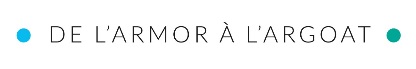 